ОТЧЁТо работе кабинета «АНТИНАРКО» и  о проведенных внеклассных мероприятиях по профилактике употребления табачных изделий, алкогольных напитков, наркотических веществ в ГБПОУ КК «КТЭК»  за январь 2019-20 учебного годаПрофилактика употребления табака, алкогольных напитков, наркотических веществ обучающимися ГБПОУ КК «КТЭК» осуществляется на основе:Комплексной программы по профилактике правонарушений и употребления подростками алкоголя, психоактивных и наркотических веществ на 2019-20 учебный годПлана работы кабинета «АНТИНАРКО» на январь 2019-20 учебный годПлана работы ЦМК «Воспитание» на январь 2019-20 учебный годПлана воспитательной работы в учебной группе10-11 января Участие членов волонтерского отряда всех территорий колледжа в форуме «Волонтер 2019 года», с приглашенными гостями психологом Анна Гор и специалистами молодёжного движения глухих Ольга Астафьева и Анна Воронина, которые помогли студентам выучить азы русского жестокого языка, в актовом зале на территории ул. Бабушкина, 307. 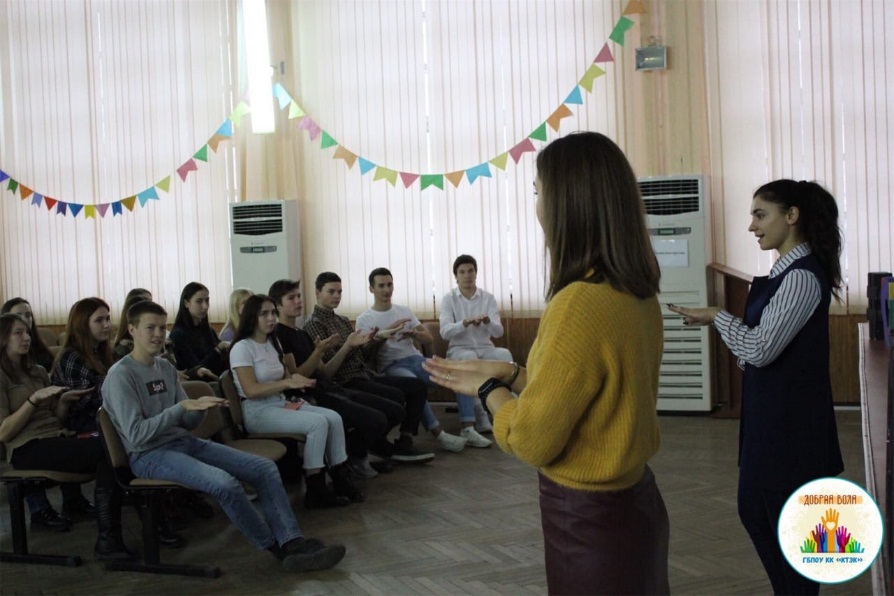 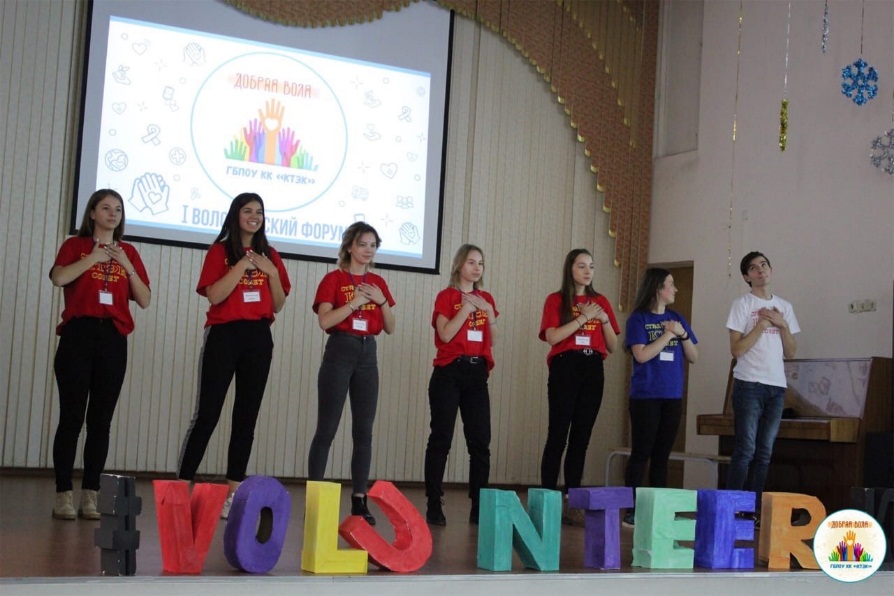 22 январяПроведение профилактической беседы «Ответственное отцовство» с участием специалиста по социальной работе ГБУЗ «Наркологический диспансер» МЗ КК О.В. Бабенко для юношей, на территории ул.Стасова, 177.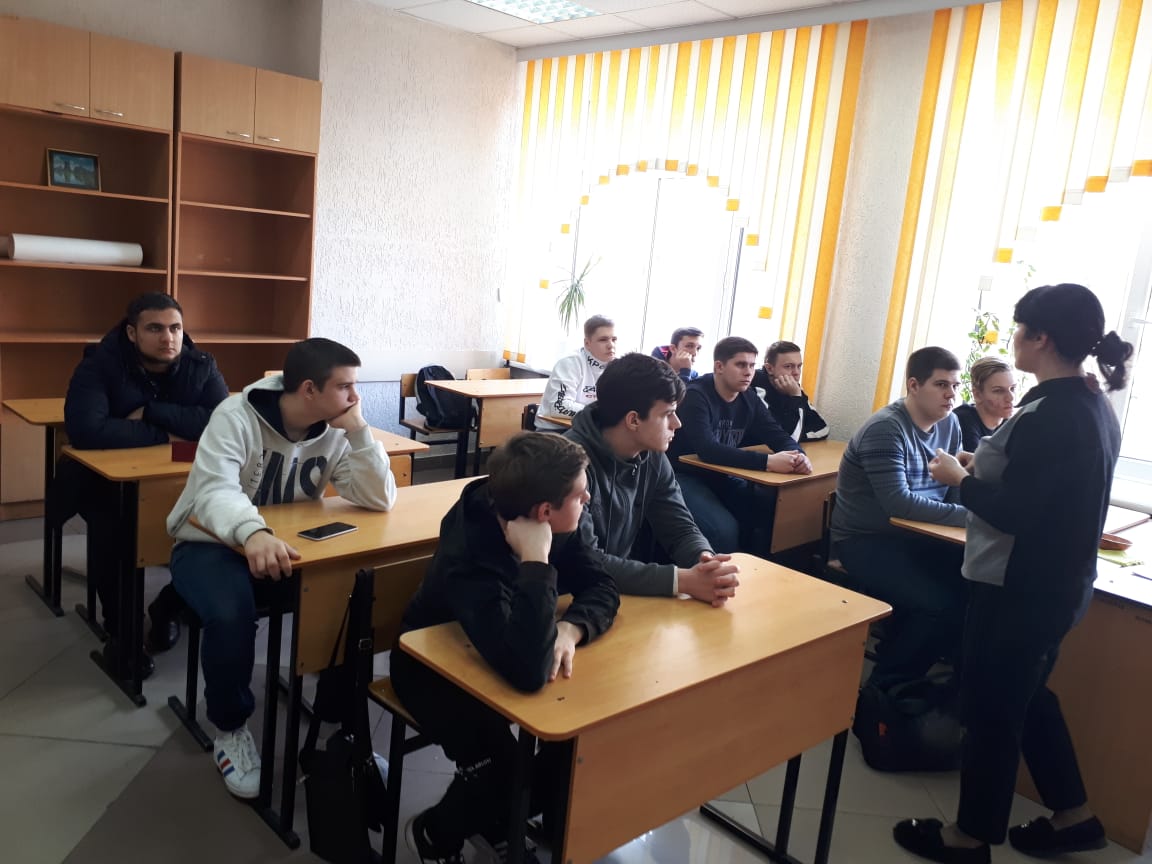 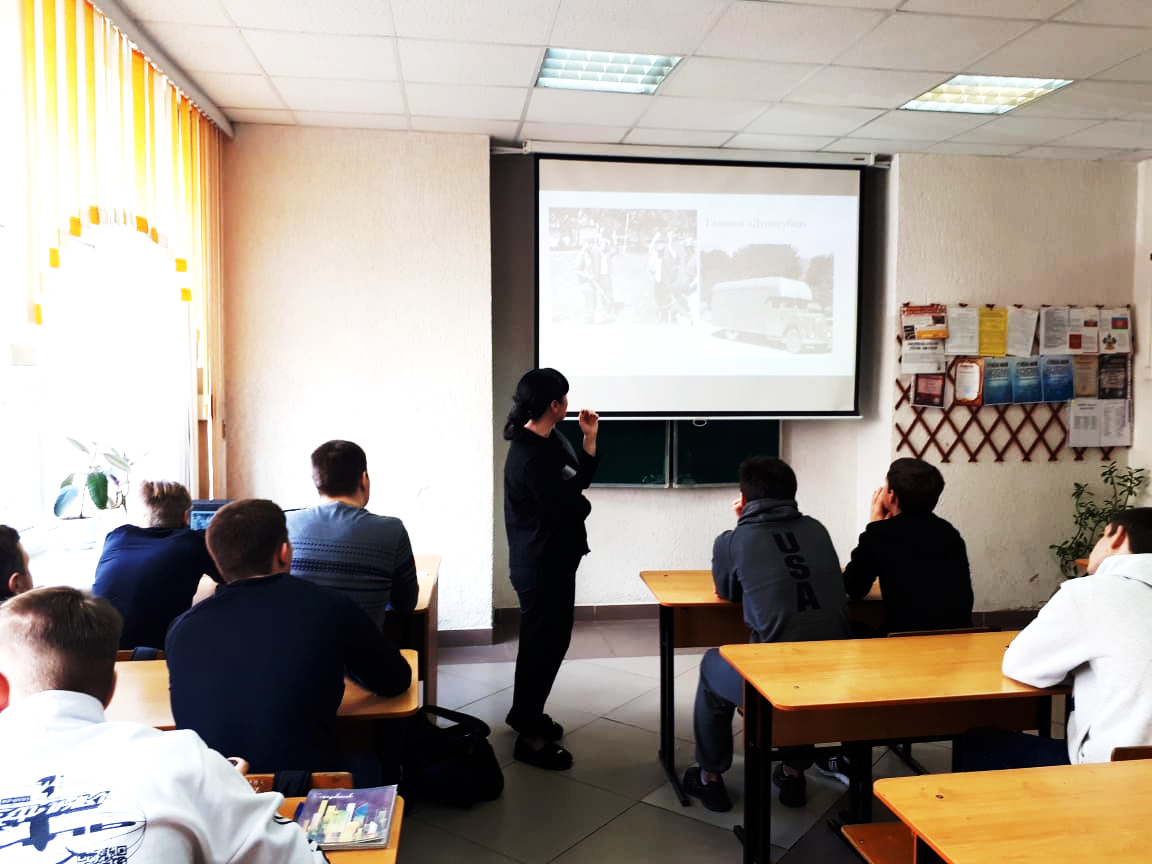 23 январяСостоялось торжественное открытие месячника оборонно-массовой и военно-патриотической работы. Традиционное мероприятие было посвящено 75 годовщине Победы. Почетными гостями стали ветеран Великой Отечественной войны Тихненко Николай Фёдорович и ветеран подразделения антитеррора "Альфа-Краснодар", член совета организации ветеранов пограничников г.Краснодара, полковник запаса Карпенко Андрей Витальевич.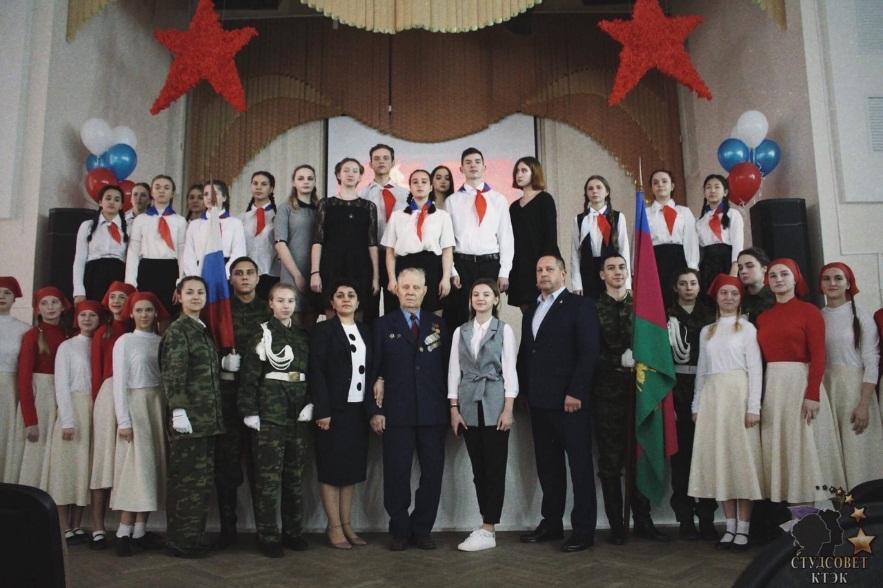 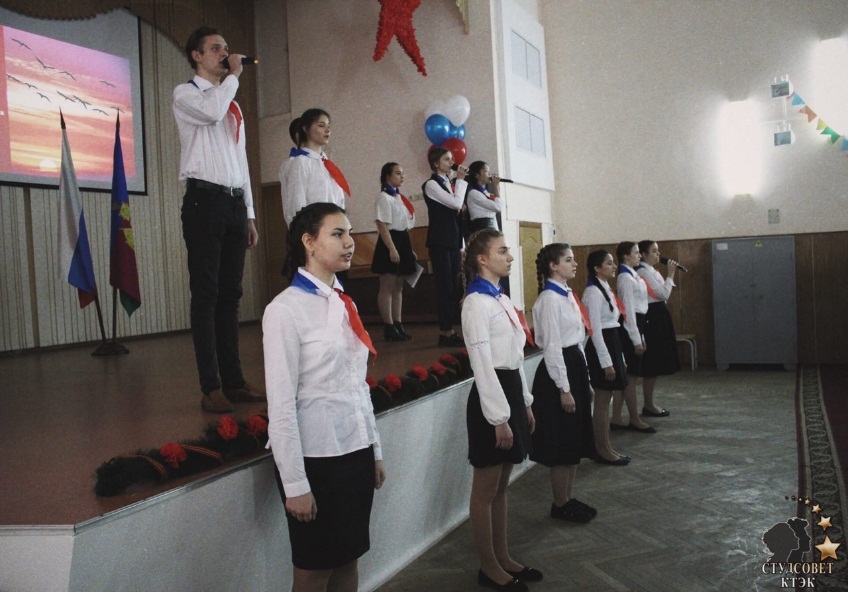 20-25 январяПроведение конкурса «Лучшая группа» среди обучающихся 1-2 курсов всех территорий колледжа, так же в рамках конкурса была проведена акция «Неделя этикета». 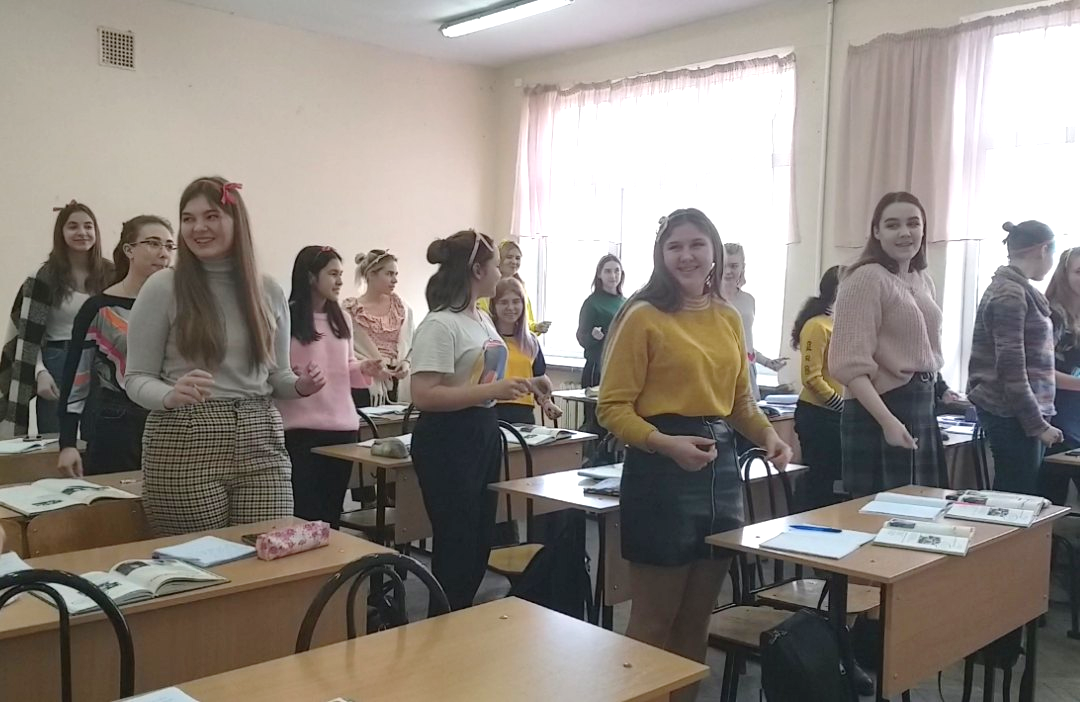 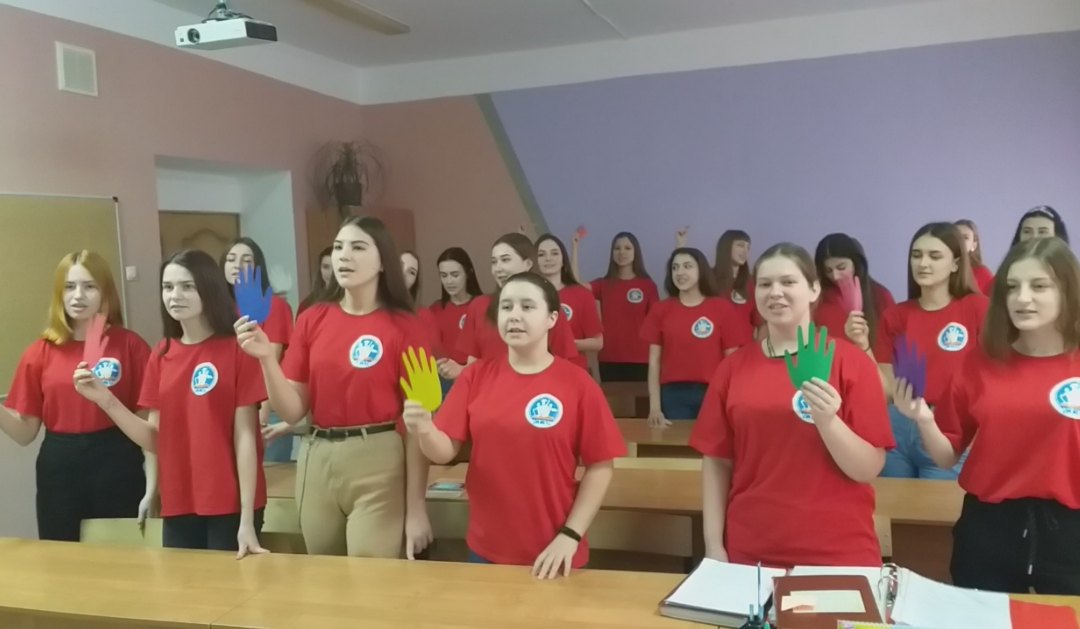 20-25 январяПроведение во всех учебных группах всех территорий колледжа акцию памяти “Блокадный хлеб” с проведением классных часов и информационных пятиминуток согласно материалам, размещенным на сайте ГКУ КК «Кубаньпатриотцентр» 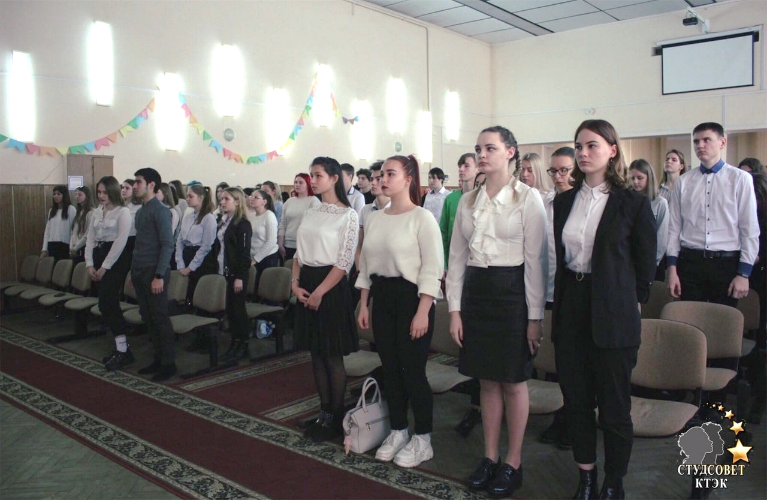 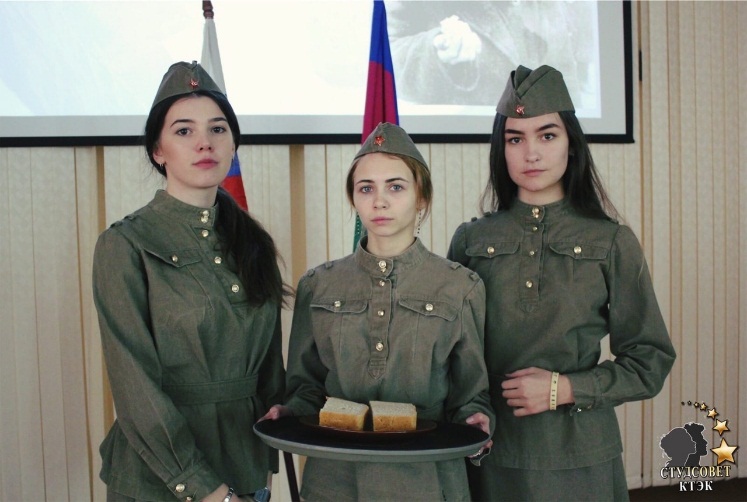 24 января Проведение открытого Урока мужества «Подвиг длиною в 900 дней и ночей», посвященный годовщине снятия блокады Ленинграда, для групп №№ 19.100Б, 19.110Гд, 19.111Гдк, 19.125Д, 19.203Д, в актовом зале на территории ул.Бабушкина, 307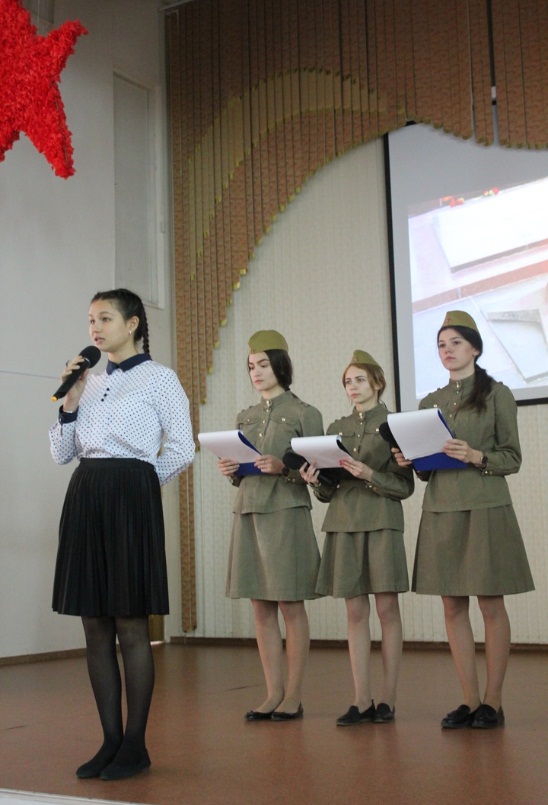 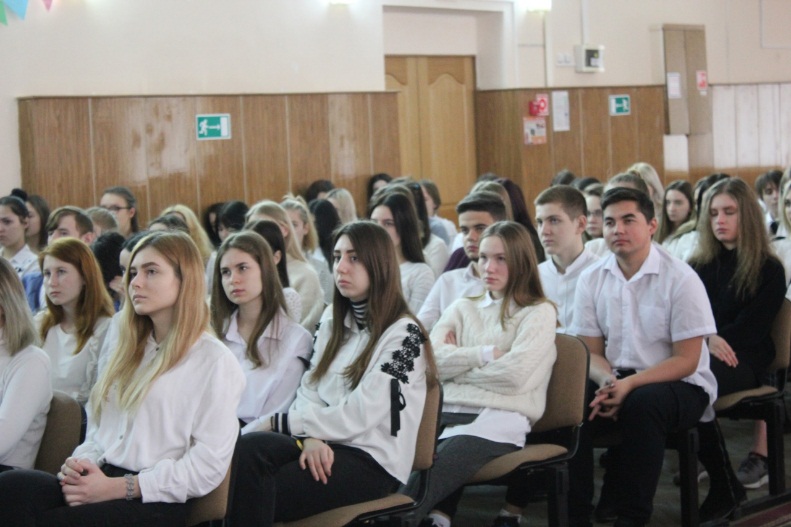 24 январяУчастие в празднике «На студенческой волне» посвященном дню студента в МКУ МО г.Краснодар «Центр молодежной политики» ул.Сормовская, 12/11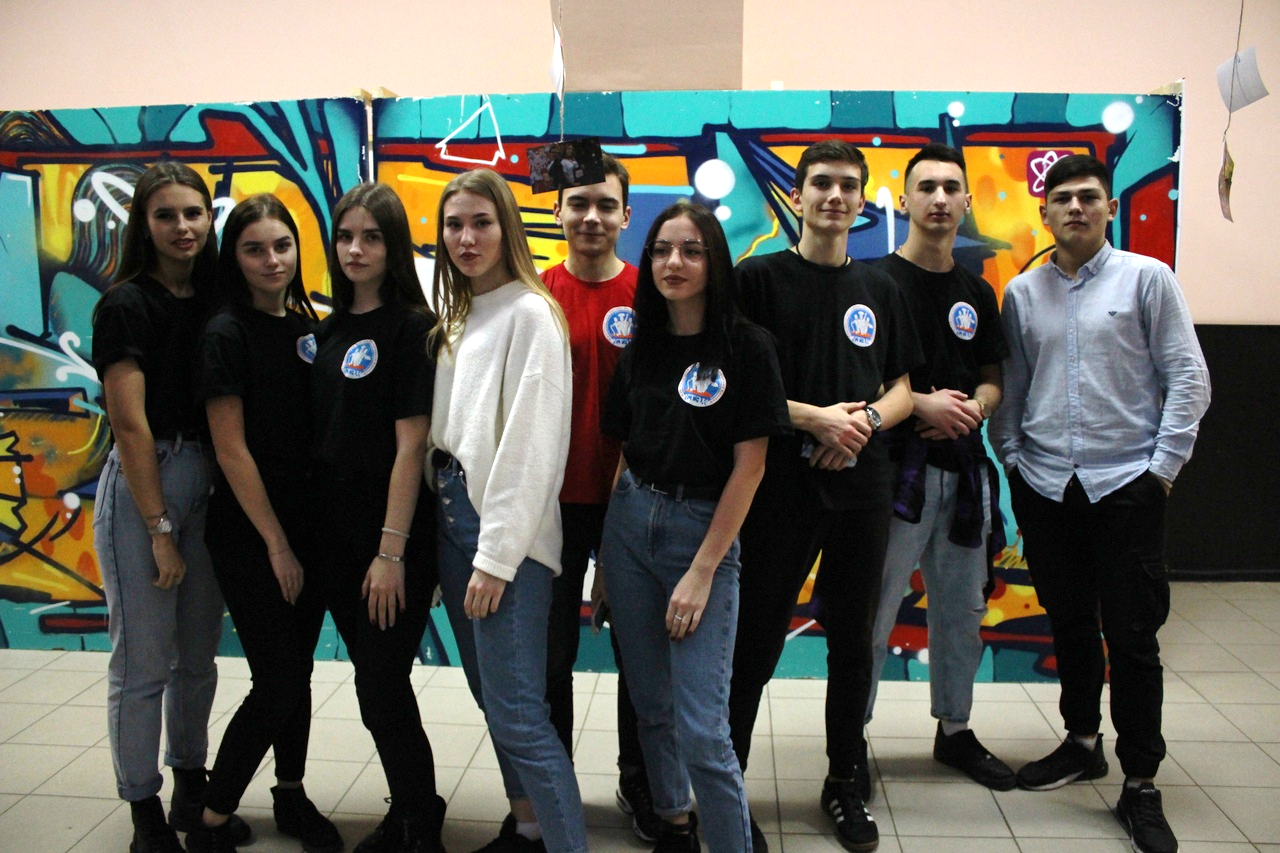 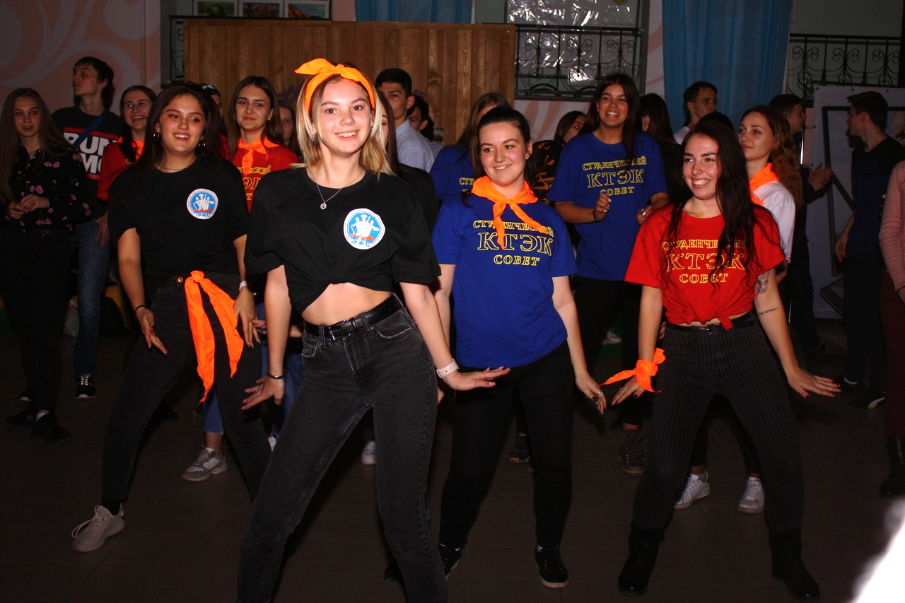 27 январяВолонтеры присоединились к участию в акции памяти «Блокадный хлеб», проходящей на территории всего края, посвященной Году памяти и славы. Главная цель акции – сохранение исторической памяти о мужестве и трагедии мирного населения блокадного Ленинграда. В крупных торговых центрах, на вокзалах и площадях жителям и гостям региона волонтеры раздают 125 граммов черного хлеба, а также информационные брошюры об истории блокады.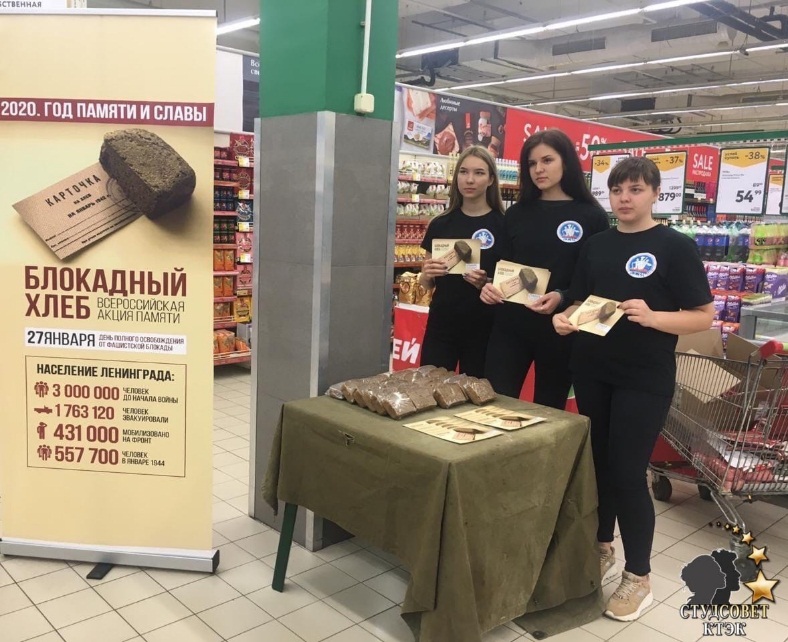 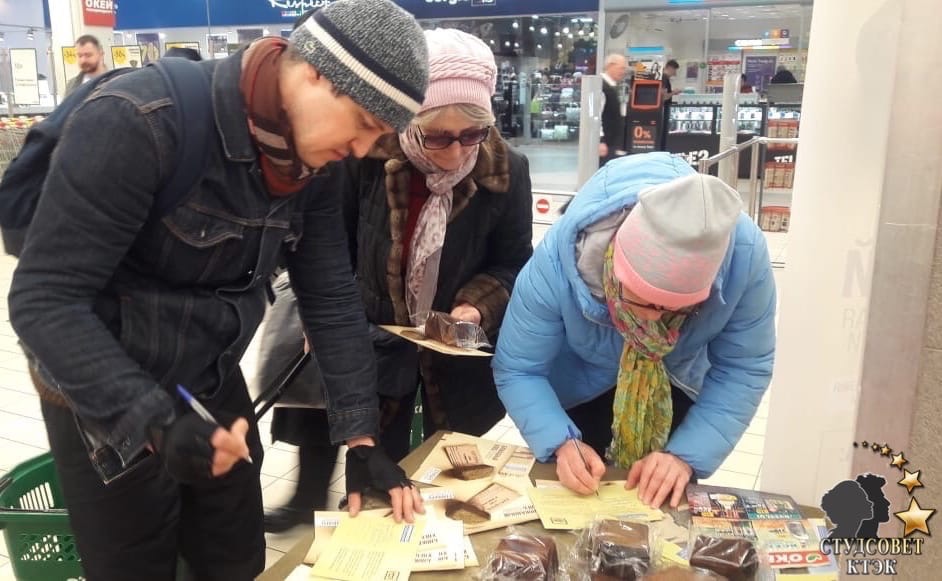 29 январяУчастие обучающихся в мероприятии Круглый стол с членом Союза писателей Кубани, журналистом, жителем блокадного Ленинграда Юрием Леонидовичем Поповым в администрации Прикубанского округа г.Краснодара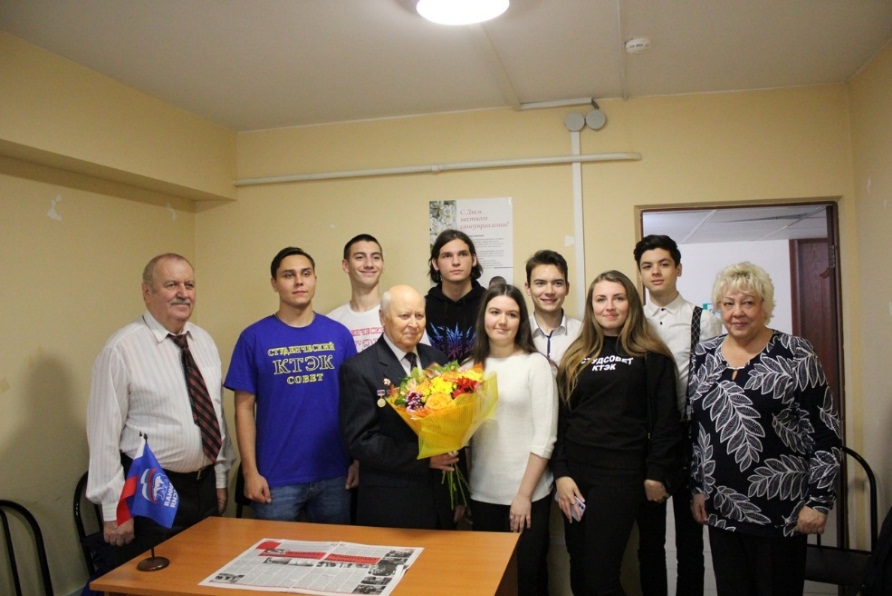 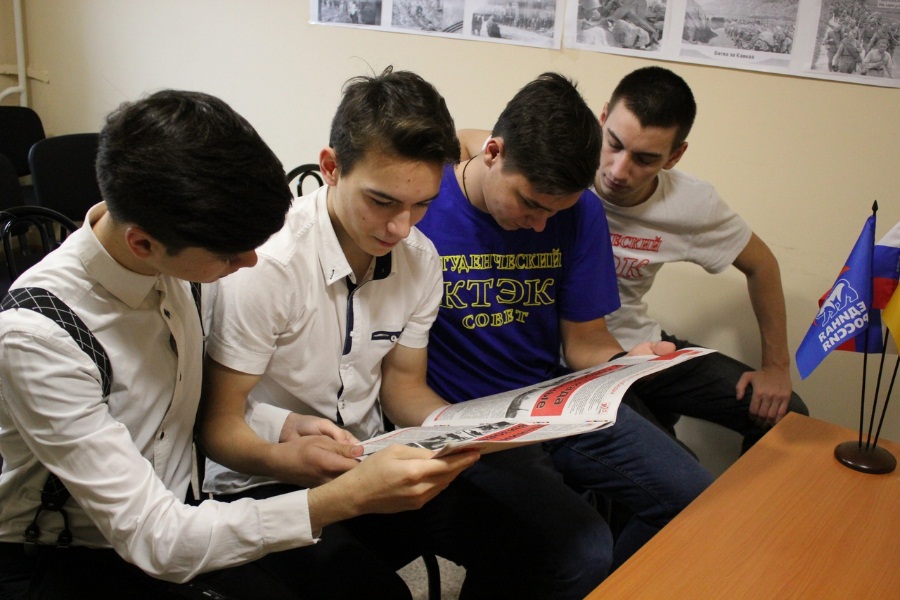 